2021 Harrisville Recreation3rd/4th Grade GirlsHarrisville Park – 1350 N. Hwy 89AverillAbbeyMillerHendrixTuesday, May 111 vs 2                 5:30pm      Field #1 3 vs 4                 6:30pm      Field #1Thursday, May 132 vs 4               5:30pm      Field #1        1 vs 3               6:30pm      Field #1Tuesday, May 184 vs 1              5:30 pm      Field #12 vs 3              6:30pm       Field #1Thursday, May 20  4 vs 3                 5:30pm      Field #12 vs 1                 6:30pm      Field #1Tuesday, May 253 vs 1                5:30 pm     Field #1       4 vs 2                6:30pm      Field #1      Thursday, May 271 vs 4              5:30pm        Field #1   3 vs 2              6:30pm        Field #1Memorial Day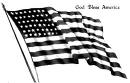 No Games Tuesday, June 1st Thursday, June 31 vs 2                 5:30pm      Field #1 3 vs 4                 6:30pm      Field #1Tuesday, June 82 vs 4               5:30pm      Field #1        1 vs 3               6:30pm      Field #1Thursday, June 104 vs 1              5:30 pm      Field #12 vs 3              6:30pm       Field #1Tuesday, June 154 vs 3                 5:30pm      Field #12 vs 1                 6:30pm      Field #1Thursday, June 173 vs 1                5:30 pm     Field #1       4 vs 2                6:30pm      Field #1      2nd Team listed is home team and will start in the outfield.Please read and become familiar with the rules for this division.*Rain out InfoHarrisville Recreation801-940-6716Please check after 3pm on game day in question.